書類送付状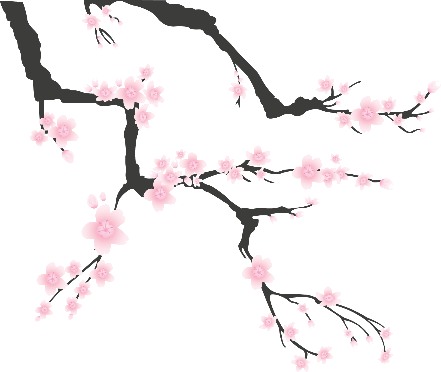 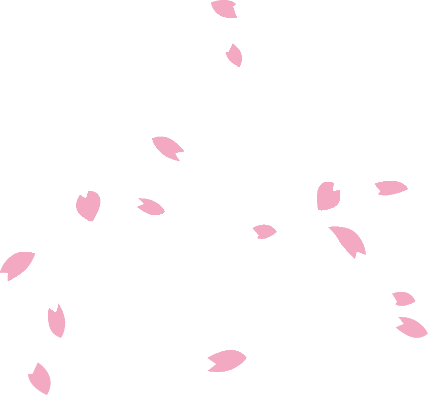 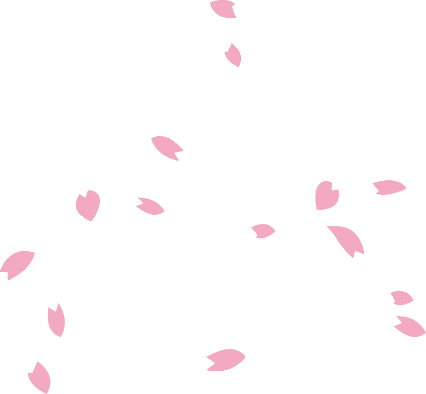 年　　　月　　　日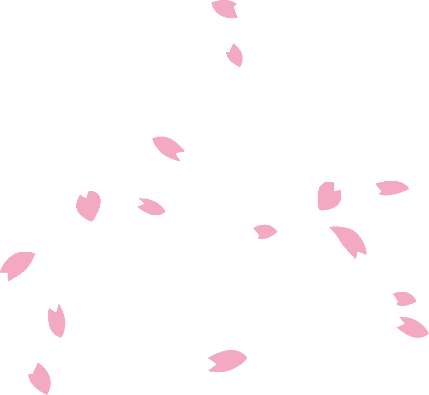 サンプル株式会社サンプル部サンプル　太郎　様いつもお世話になっております。下記書類を送付させていただきますので、ご査収のほど、宜しくお願い致します。備 考株式会社マネーフォワード〒123-0000東京都港区三田00-00-0  ○○○ビル○FTEL:03-0000-0000				担当：サンプル部　マネー　二郎書類送付内容部数サンプル文章　00-111号１通